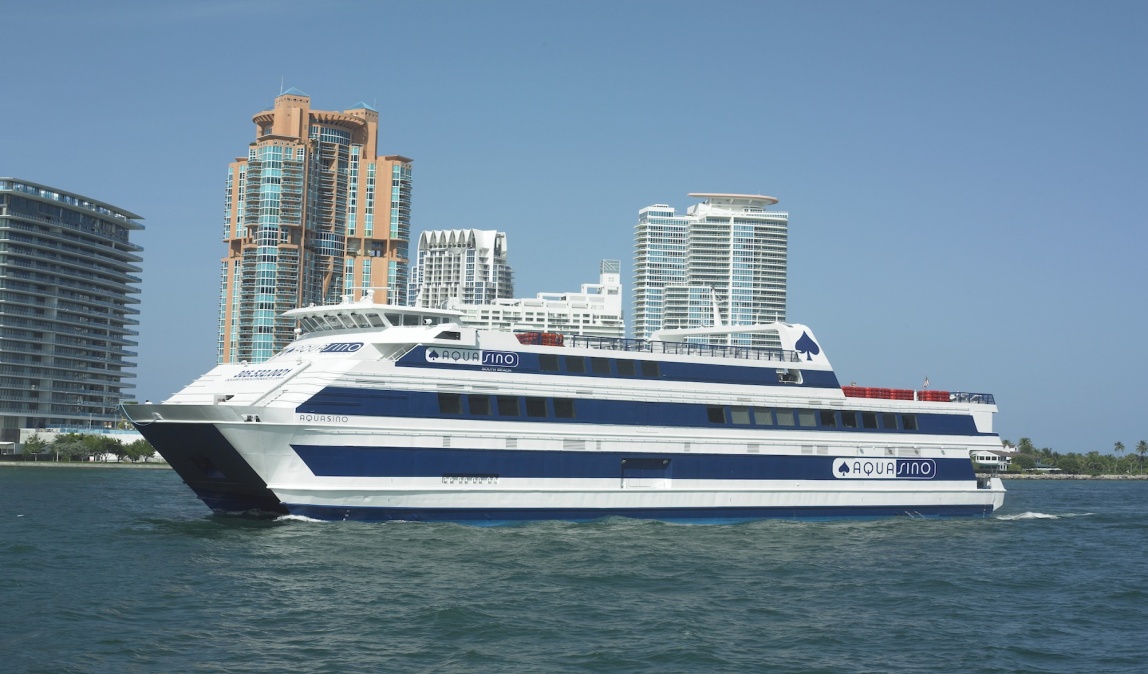                               M/V VICTORY II (ex:ATLANTIC CASINO, MAX I, AQUASINO)OFFICIAL NO.	: 634676LENGTH	: 220’ (overall)LENGTH	: 196.3´ (registered)BREADTH	:  48.0’DEPTH	: 16.0´DEEP DRAFT	: 8.0’ BUILT	: 1981 / Underwater Compl. Team, Inc. / New Iberia, LAREBUILT / LENGTHENED	: 1997 / Network Marine, Pierre Part, LACLASSIFICATION	: NoneCERTIFICATION 	: U.S. passenger vessel, Subchapter K PROPULSION 	: Four oil screws; 2,400 total HPREGULATORY TONNAGE	: 97 gross; 66 netIMO TONNAGE	: 3,834 gross; 1150 netFUEL CAPACITY	: 12,800 gallonsSPEED	: 10 knots (reported)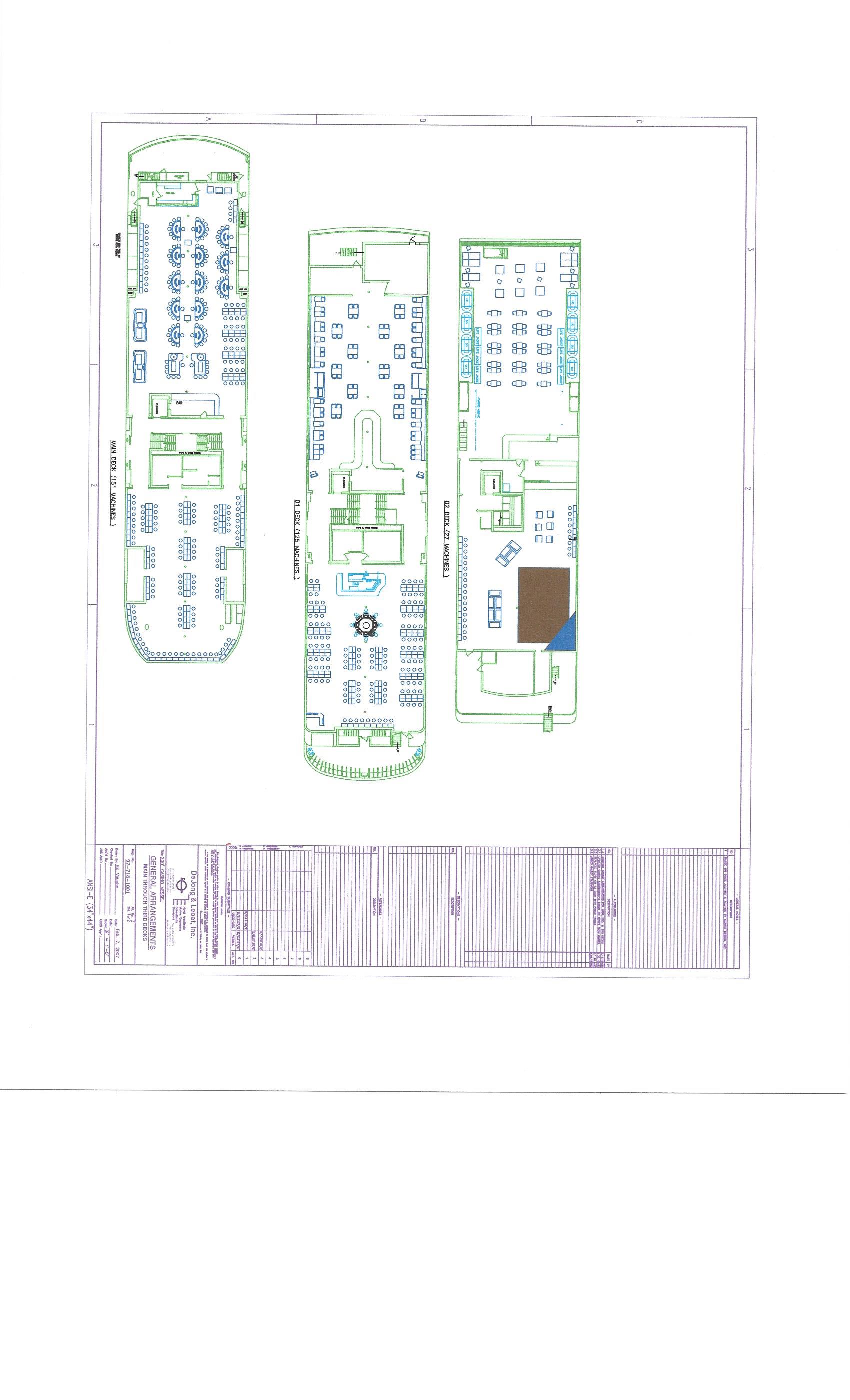 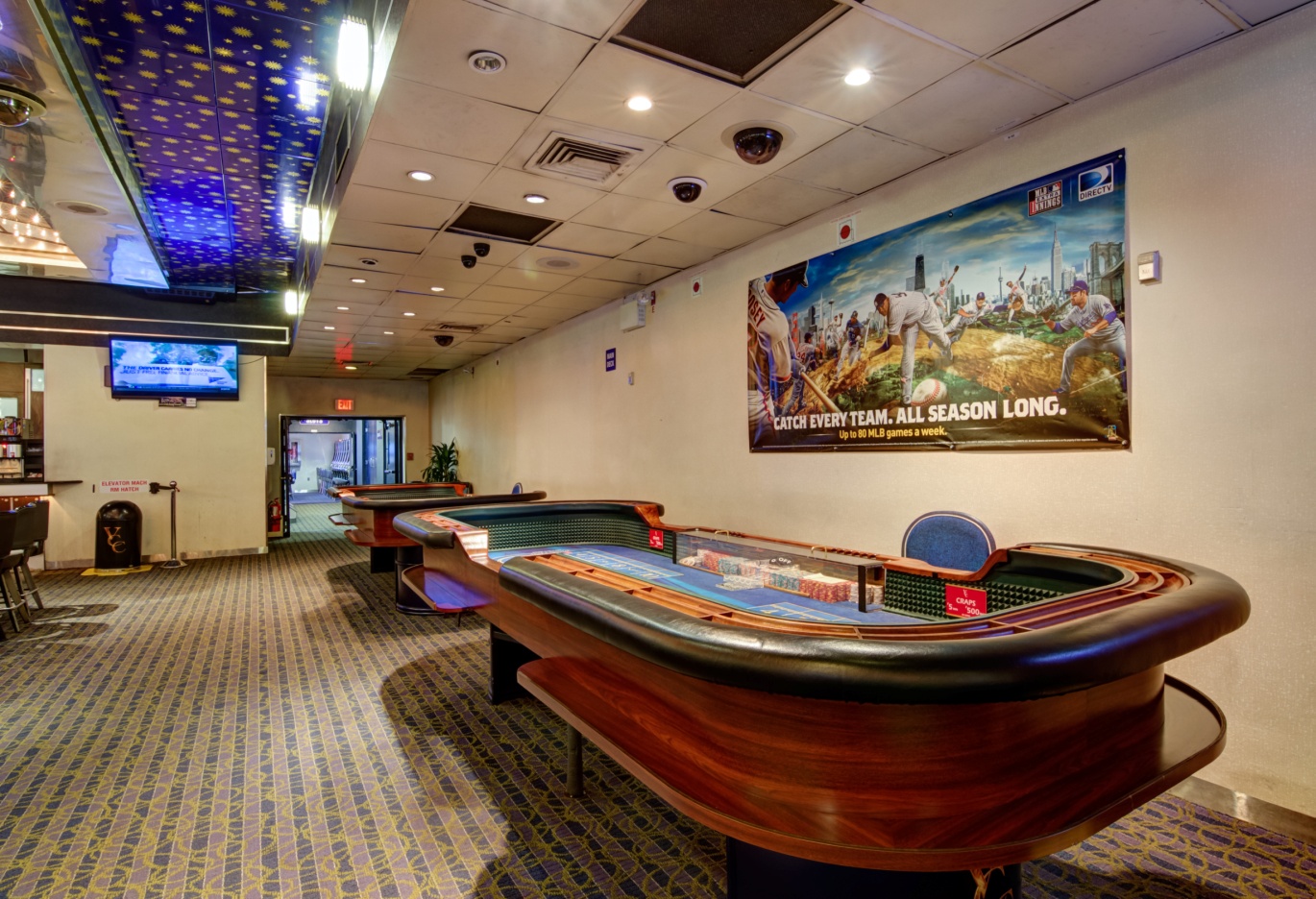 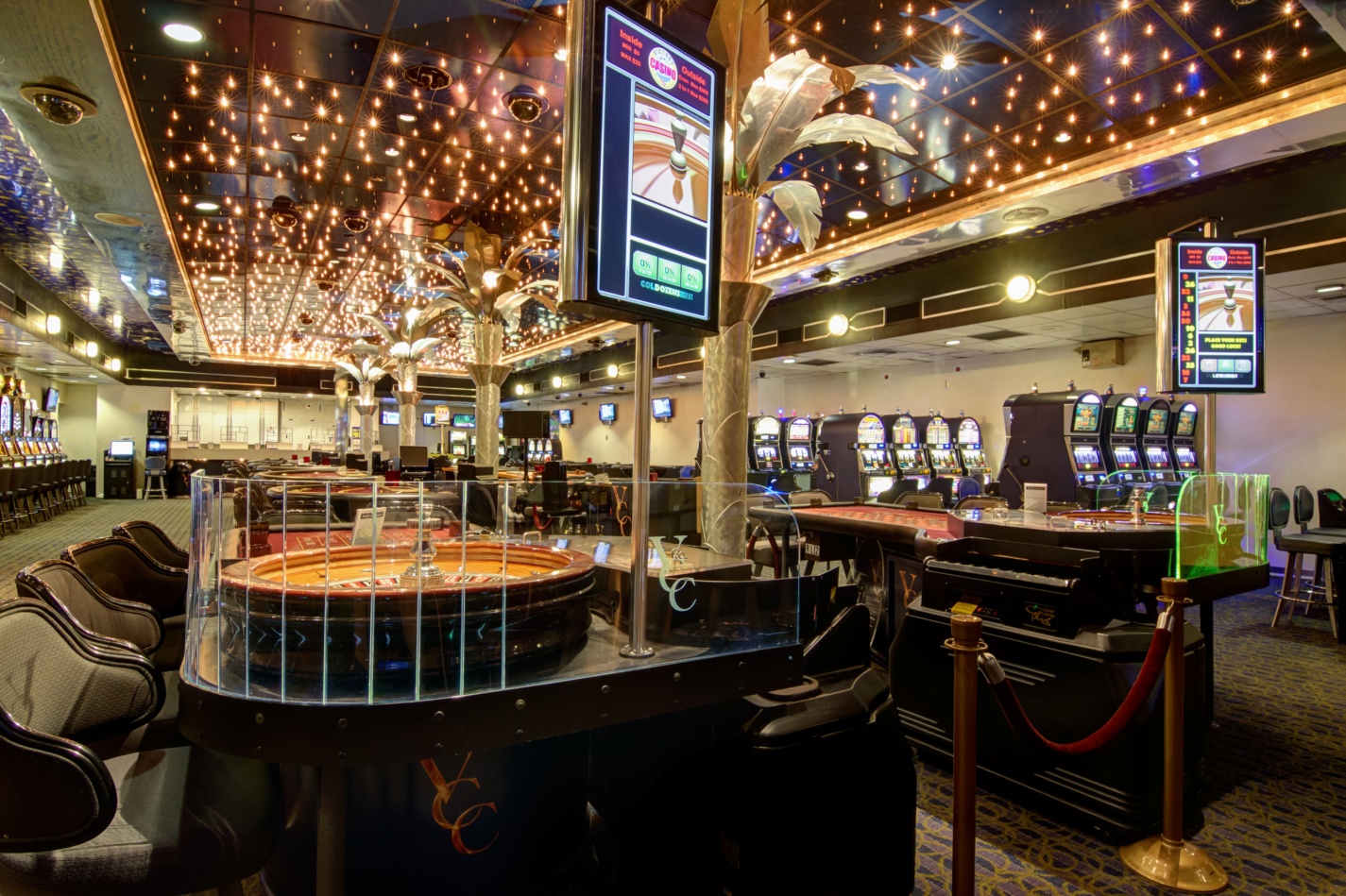 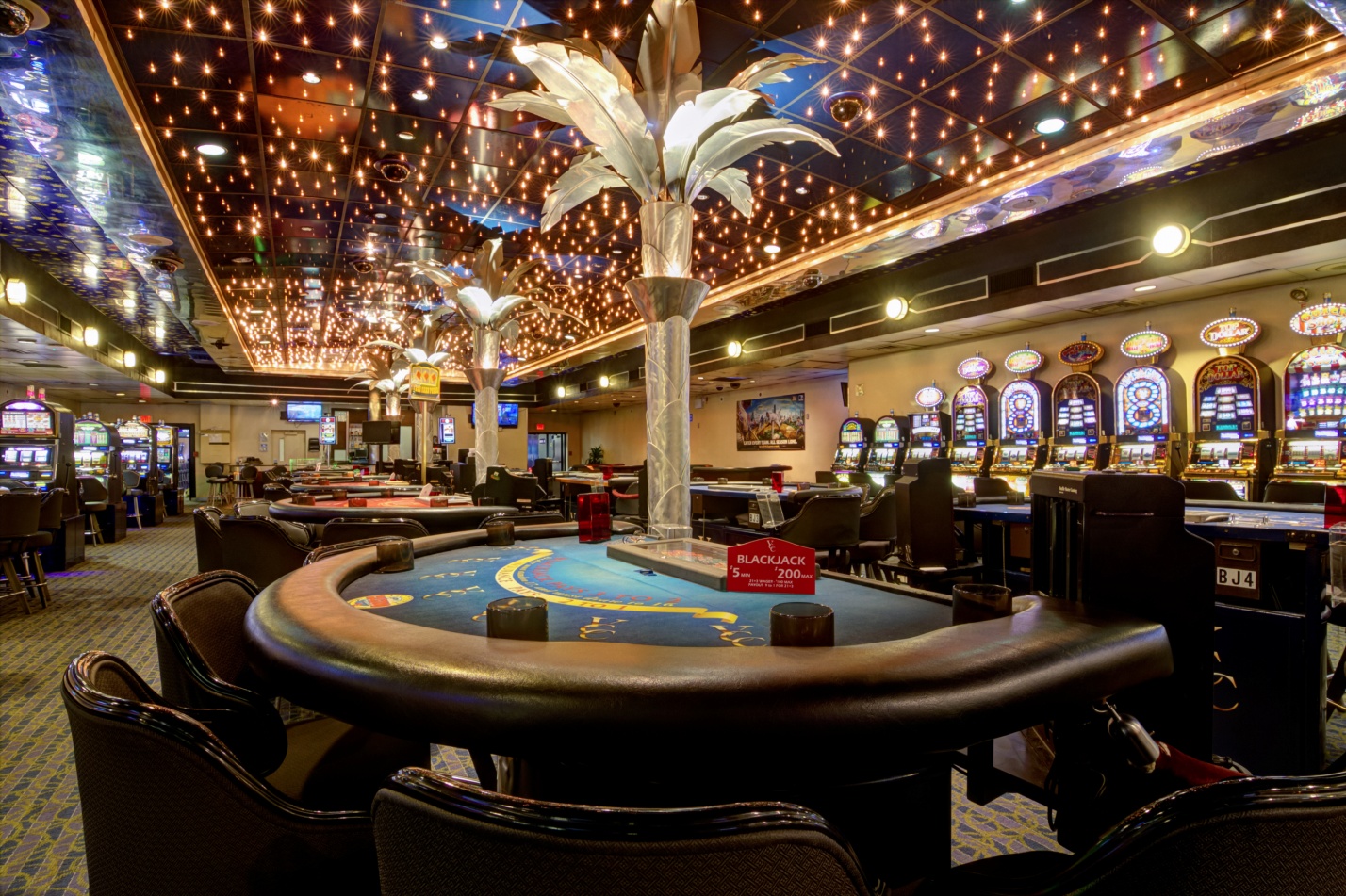 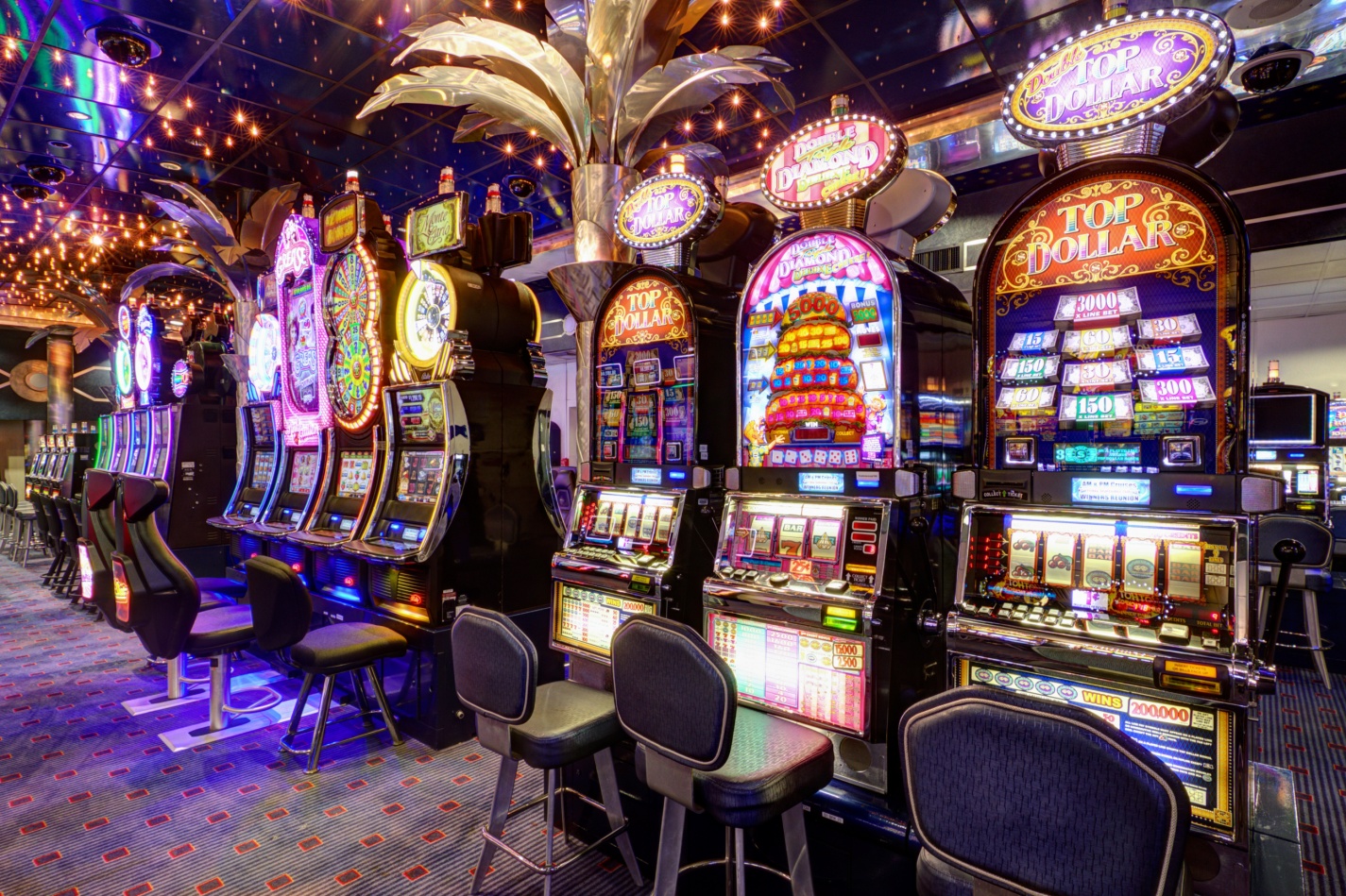 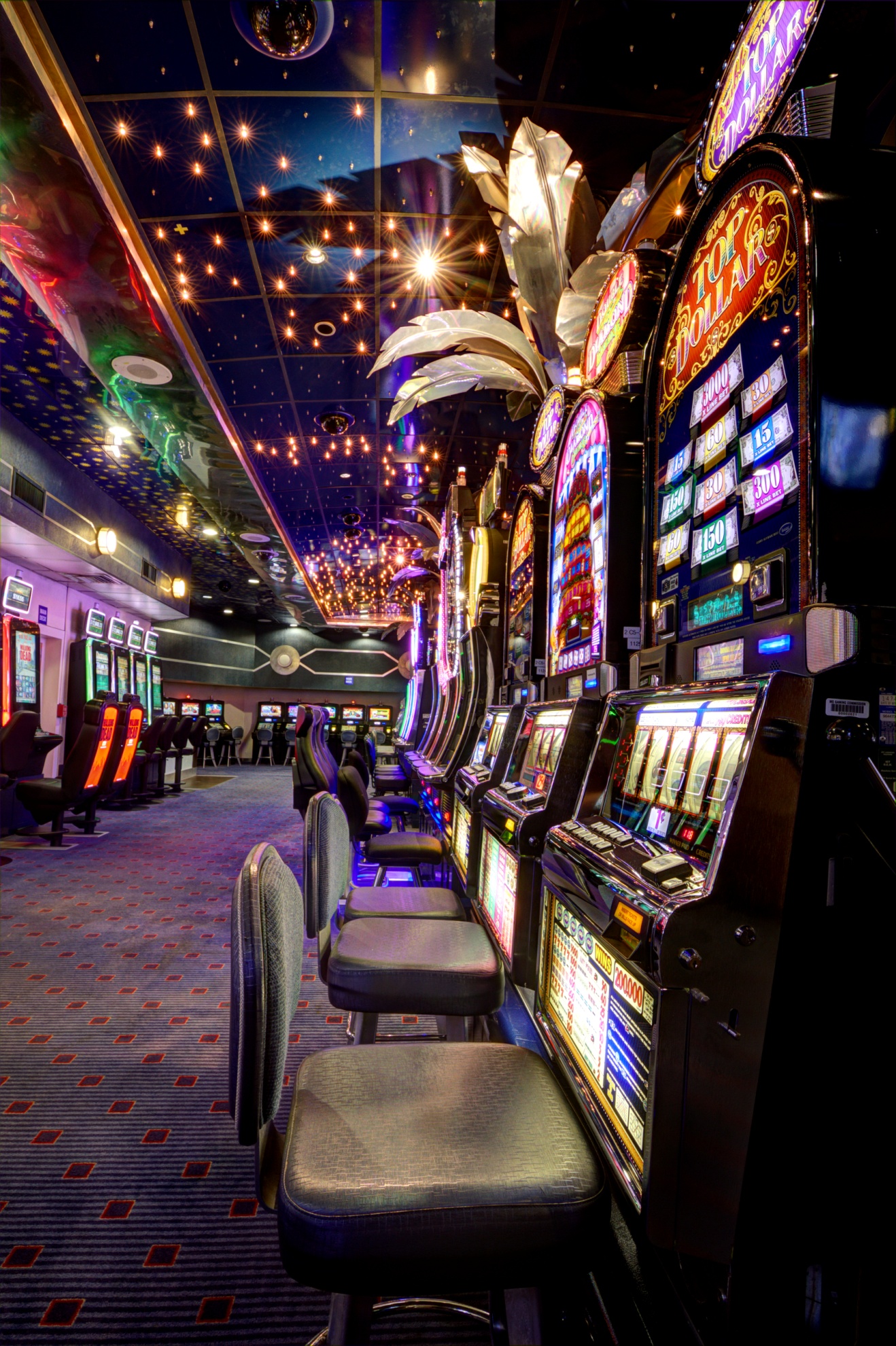 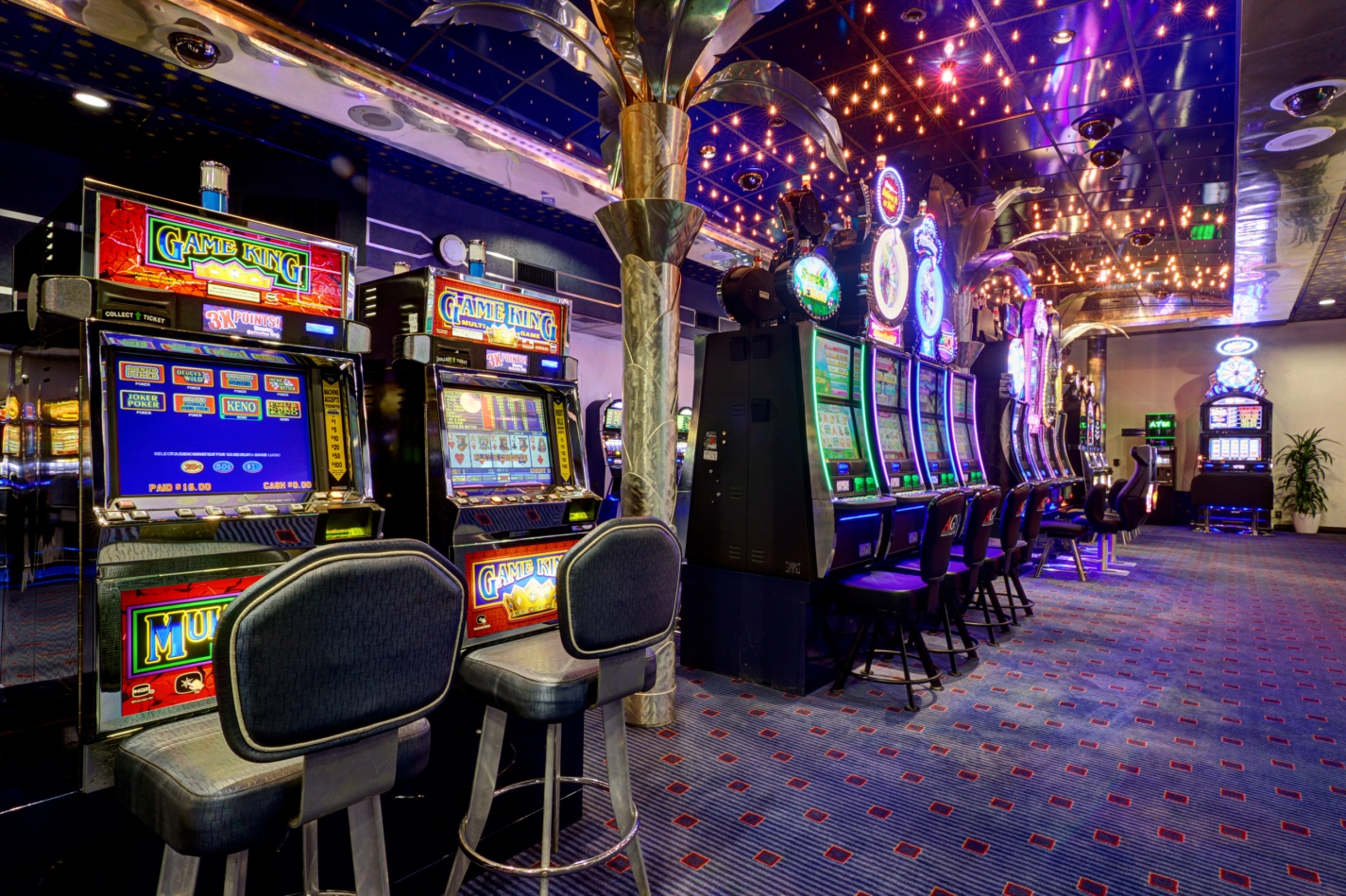 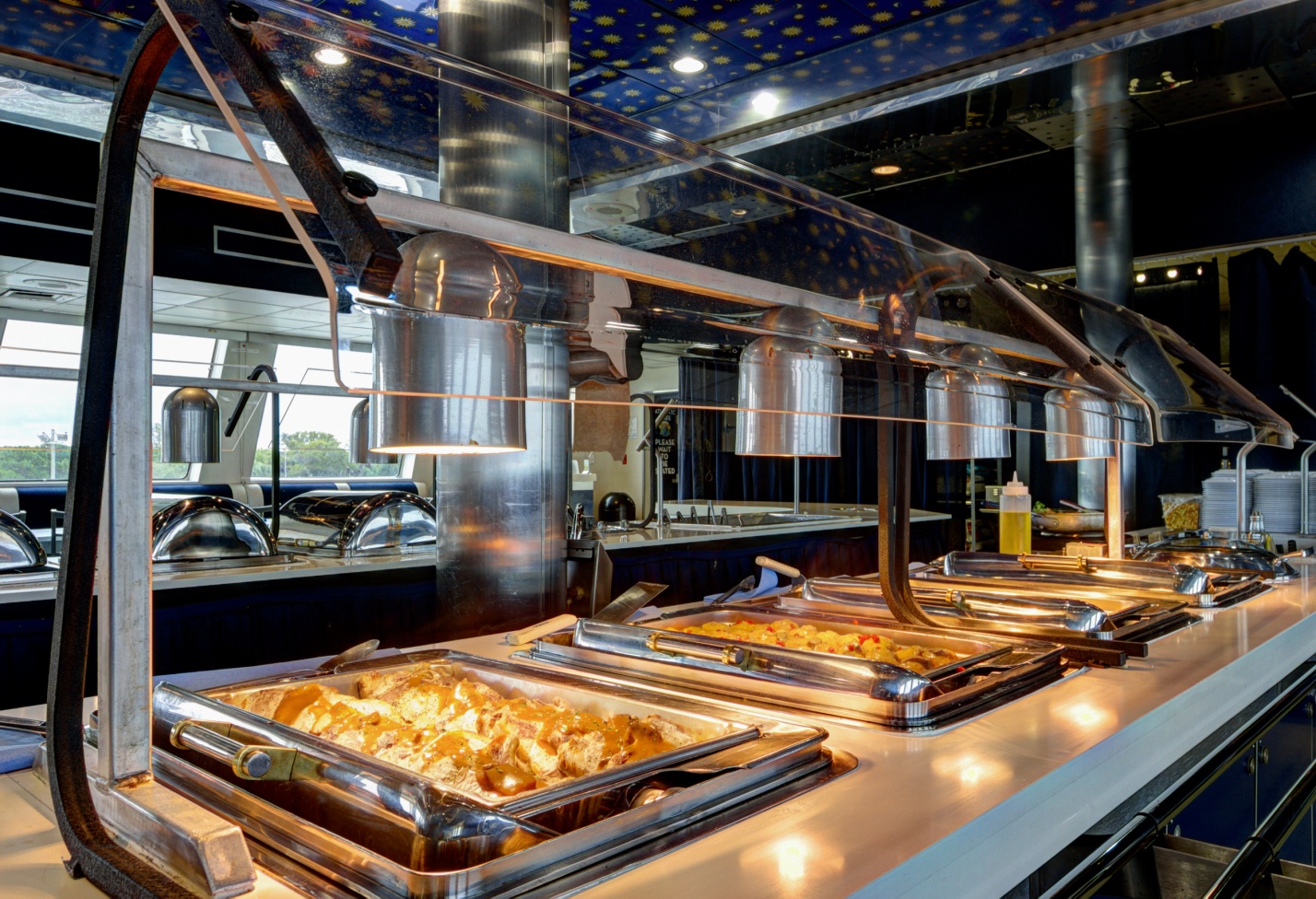 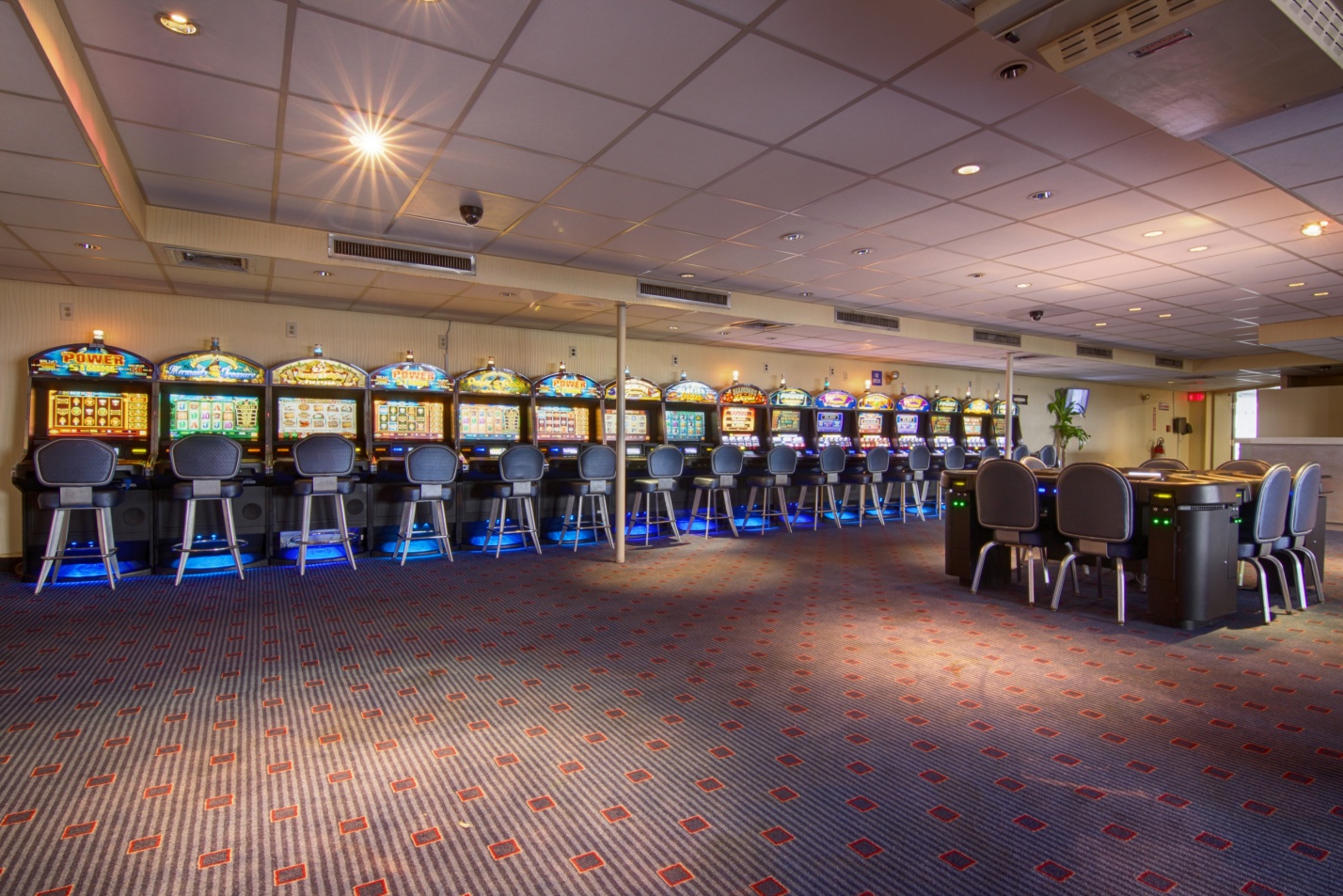 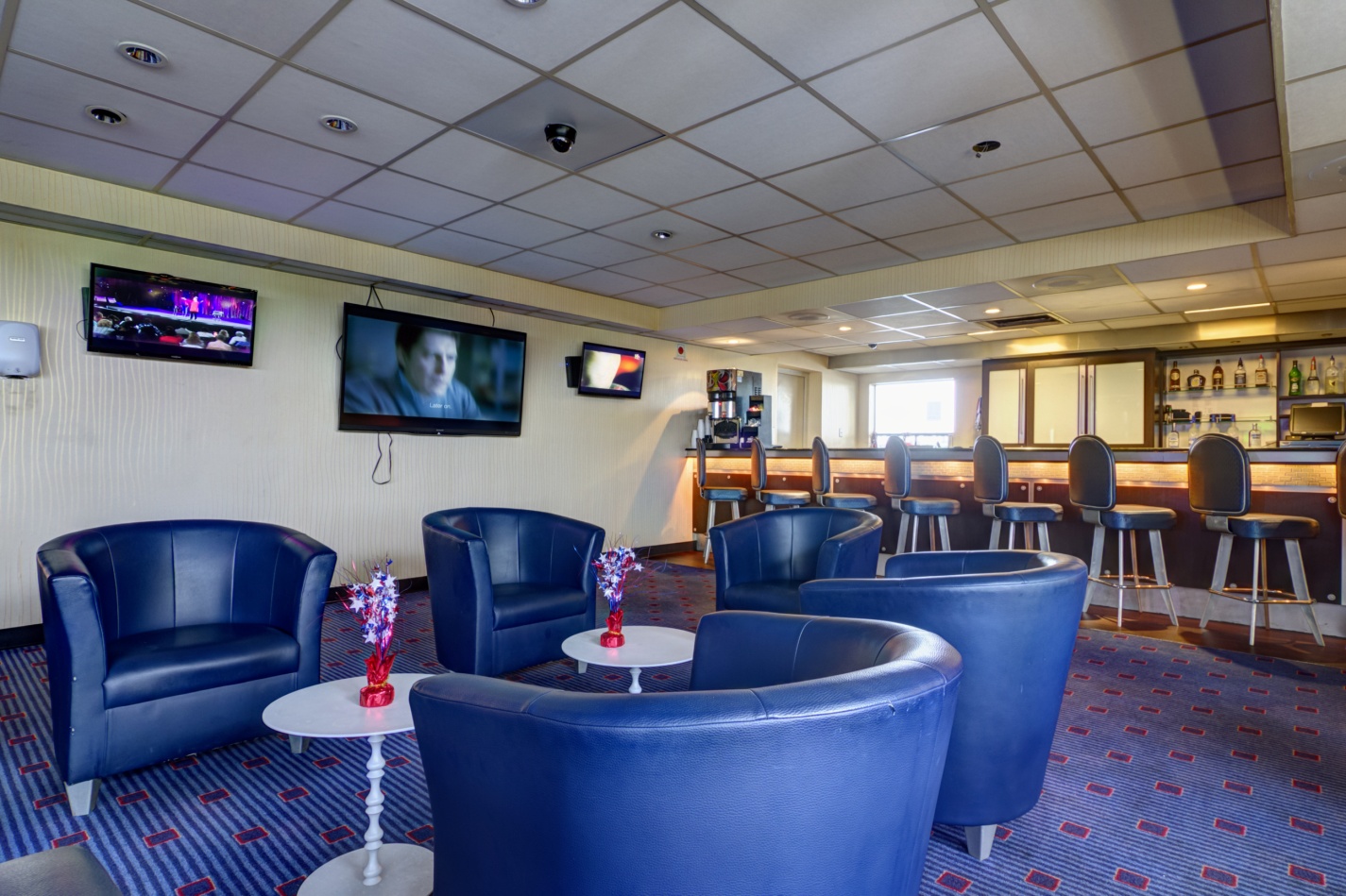 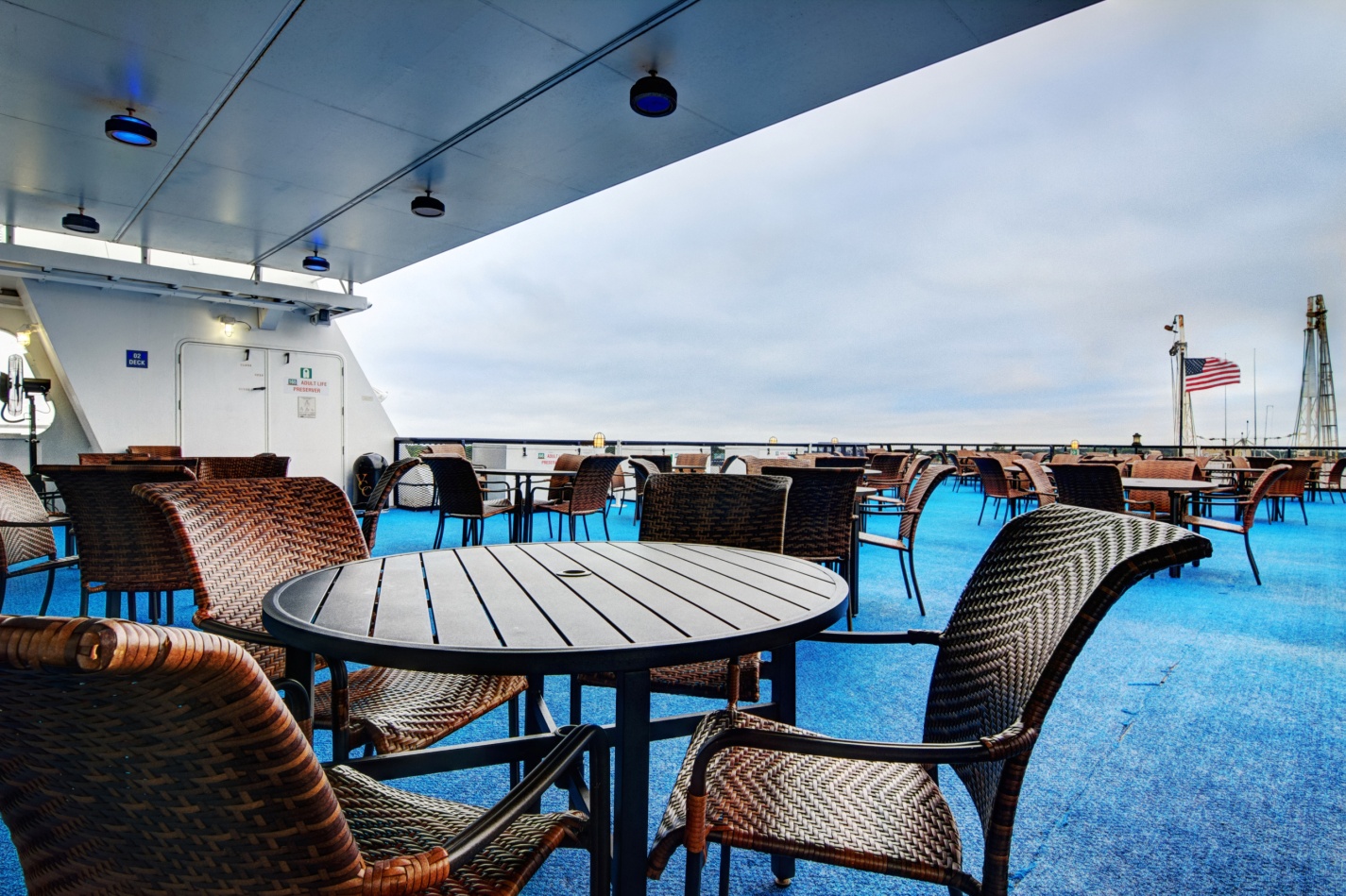 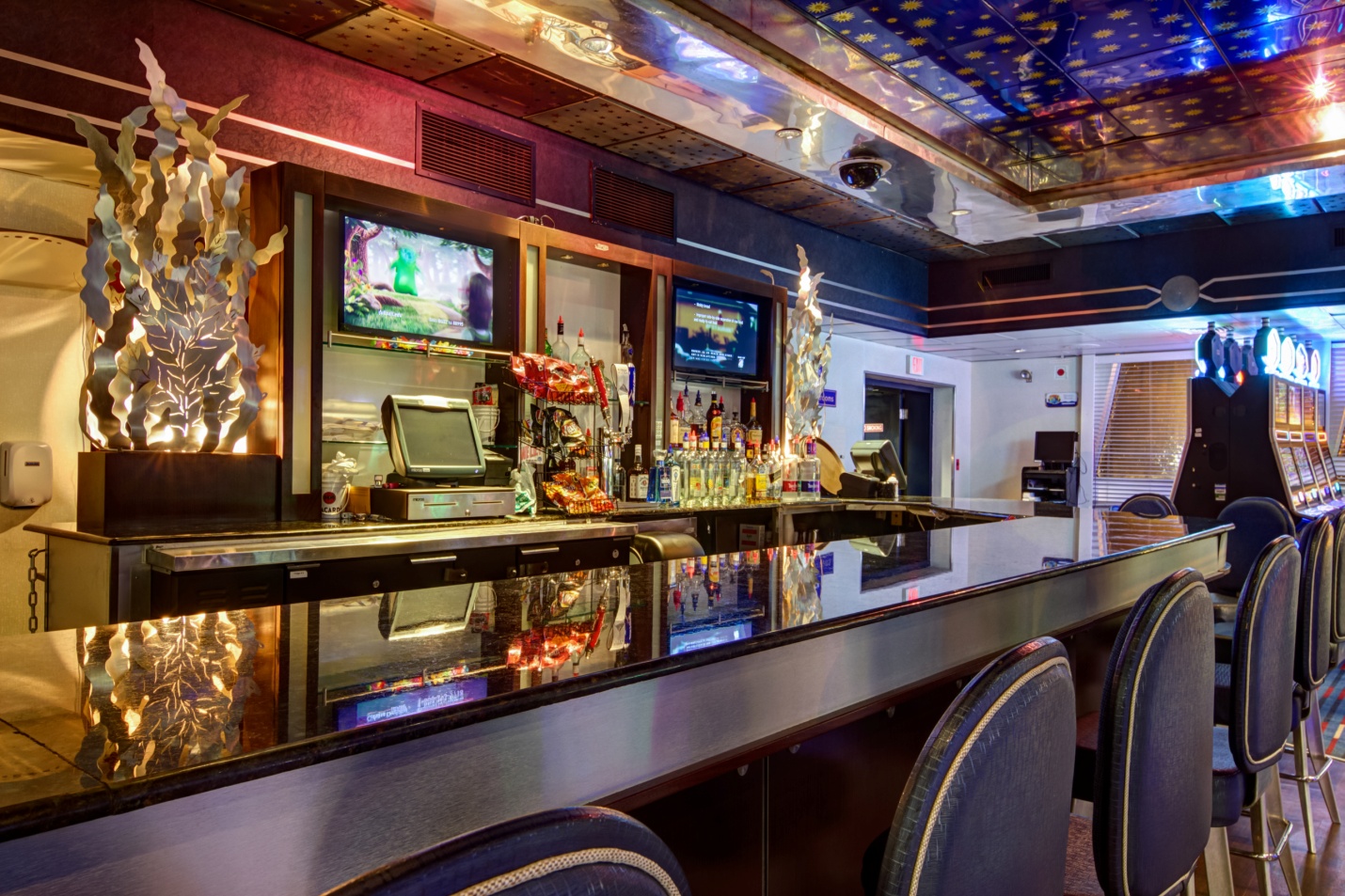 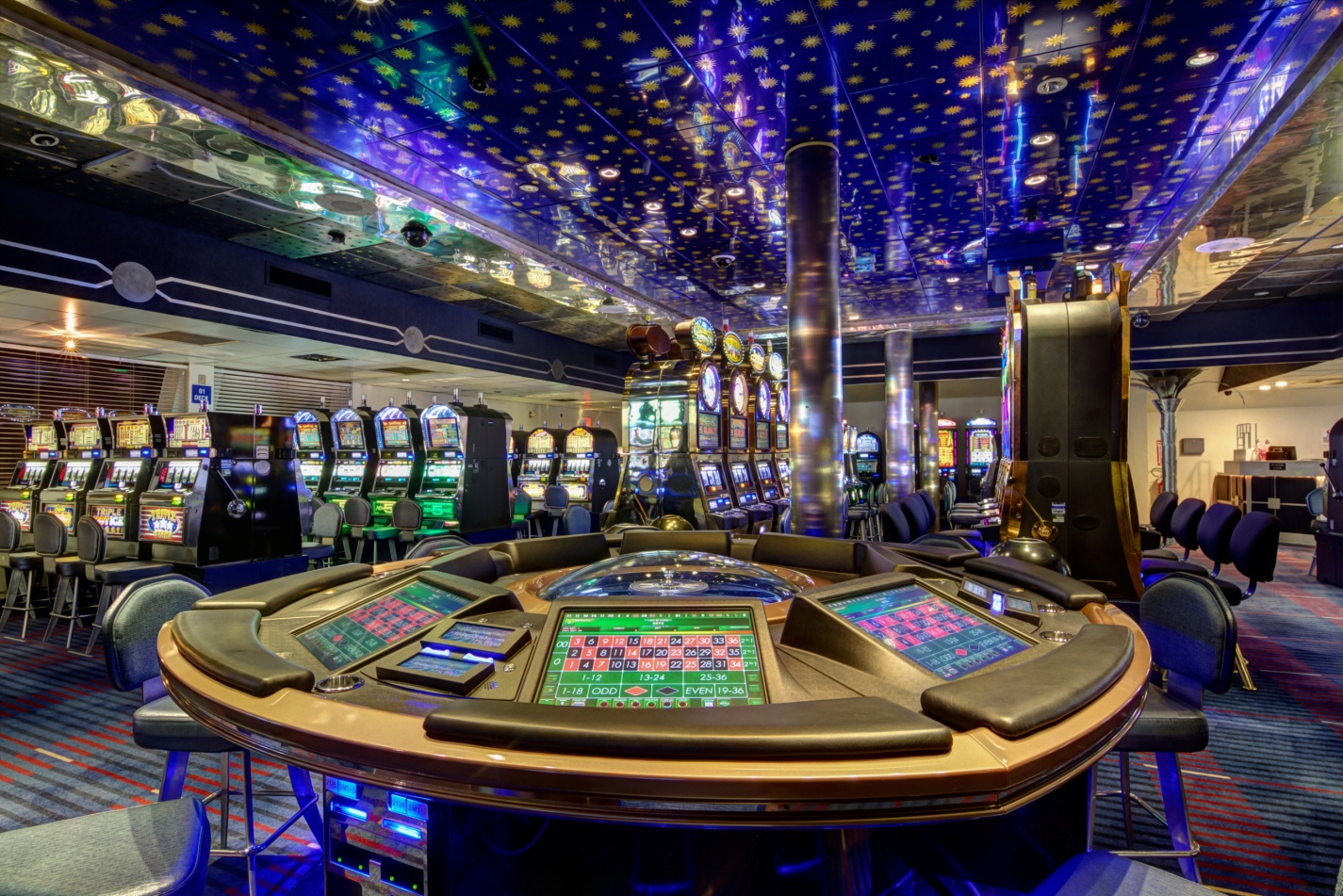 